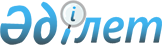 Об утверждении форм описания сорта с заключением на выдачу патента, заключения о патентоспособности сортаПриказ Министра сельского хозяйства Республики Казахстан от 22 января 2016 года № 19. Зарегистрирован в Министерстве юстиции Республики Казахстан 24 февраля 2016 года № 13205

      В соответствии с подпунктом 29) пункта 1 статьи 6 Закона Республики Казахстан от 8 февраля 2003 года «О семеноводстве» ПРИКАЗЫВАЮ:



      1. Утвердить:

      1) форму описания сорта с заключением на выдачу патента, согласно приложению 1 к настоящему приказу;

      2) форму заключения о патентоспособности сорта, согласно приложению 2 к настоящему приказу.



      2. Признать утратившими силу некоторые приказы Министерства сельского хозяйства Республики Казахстан, согласно приложению 3 к настоящему приказу.



      3. Департаменту производства и переработки растениеводческой продукции Министерства сельского хозяйства Республики Казахстан в установленном законодательством порядке обеспечить:

      1) государственную регистрацию настоящего приказа в Министерстве юстиции Республики Казахстан;

      2) в течение десяти календарных дней после государственной регистрации настоящего приказа в Министерстве юстиции Республики Казахстан направление его копии на официальное опубликование в периодические печатные издания и в информационно-правовую систему «Әділет», а также в Республиканский центр правовой информации для внесения в эталонный контрольный банк нормативных правовых актов Республики Казахстан;

      3) размещение настоящего приказа на интернет-ресурсе Министерства сельского хозяйства Республики Казахстан и интранет-портале государственных органов.



      4. Настоящий приказ вводится в действие по истечении десяти календарных дней после дня его первого официального опубликования.      Министр сельского хозяйства

      Республики Казахстан                       А. Мамытбеков

Приложение 1    

к приказу Министра  

сельского хозяйства  

Республики Казахстан 

от 22 января 2016 года

№ 19        Форма       Утверждаю                  

Председатель республиканского государственного

учреждения «Государственная комиссия по

сортоиспытанию сельскохозяйственных культур»

Министерства сельского хозяйства Республики Казахстан

___________________________________________

(фамилия, имя, отчество (при его наличии))

_________________   ____________

Место печати       (подпись) 

«______» ________________ 20___ год Описание

сорта с заключением на выдачу патента№ Заявки ______________ Дата подачи заявки __________________________

Заявитель ___________________________________________________________

Культура ____________________________________________________________

Сорт ________________________________________________________________

Место проведения испытаний: _________________________________________

Годы испытаний ______________________________________________________      Заключение:

_____________________________________________________________________

_____________________________________________________________________

_____________________________________________________________________

Описание составил _________   _______________________________________

                 (подпись) (фамилия, имя, отчество (при его наличии))

Руководитель отдела экспертизы

на патентоспособность _________ ____________________________________

                 (подпись) (фамилия, имя, отчество (при его наличии))

«____» _________________ 20___ год

Приложение 2    

к приказу Министра  

сельского хозяйства  

Республики Казахстан 

от 22 января 2016 года

№ 19        Форма       Утверждаю                  

Председатель республиканского государственного

учреждения «Государственная комиссия по

сортоиспытанию сельскохозяйственных культур»

Министерства сельского хозяйства Республики Казахстан

___________________________________________

(фамилия, имя, отчество (при его наличии))

_________________   ____________

Место печати       (подпись) 

«______» ________________ 20___ год             Заключение о патентоспособности сорта             Результаты исследования на DUS–test      Заключение на патентоспособность:______________________________

_____________________________________________________________________

_____________________________________________________________________

_____________________________________________________________________      Члены экспертного совета: _____________________________________

_____________________________________________________________________

Приложение 3    

к приказу Министра  

сельского хозяйства  

Республики Казахстан 

от 22 января 2016 года

№ 19         

Перечень

утративших силу некоторых приказов Министерства сельского

хозяйства Республики Казахстан

      1) приказ Министра сельского хозяйства Республики Казахстан от 26 марта 2009 года № 168 «Об утверждении форм описания сорта с заключением на выдачу патента, заключения о патентоспособности сорта  (о выдаче патента на селекционное достижение в растениеводстве), заключения об отказе в выдаче патента на селекционное достижение в растениеводстве и заключения по результатам проверки наименования селекционного достижения» (зарегистрированный в Реестре государственной регистрации нормативных правовых актов № 5646, опубликованный в 2009 году в Собрании актов центральных исполнительных и иных центральных государственных органов Республики Казахстан № 7);



      2) приказ Министра сельского хозяйства Республики Казахстан от 23 октября 2009 года № 605 «О внесении изменений и дополнений в приказ Министра сельского хозяйства Республики Казахстан от 26 марта 2009 года № 168 «Об утверждении форм описания сорта с заключением на выдачу патента и заключения о патентоспособности сорта» (зарегистрированный в Реестре государственной регистрации нормативных правовых актов № 5874, опубликованный 20 апреля 2010 года в Собрании актов центральных исполнительных и иных центральных государственных органов Республики Казахстан № 8);



      3) приказ исполняющего обязанности Министра сельского хозяйства Республики Казахстан от 25 февраля 2010 года № 116 «О внесении изменений в приказ Министра сельского хозяйства Республики Казахстан от 26 марта 2009 года № 168 «Об утверждении форм описания сорта с заключением на выдачу патента, заключения о выдаче патента на селекционное достижение в растениеводстве, заключения об отказе в выдаче патента на селекционное достижение в растениеводстве и заключения по результатам проверки наименования селекционного достижения» (зарегистрированный в Реестре государственной регистрации нормативных правовых актов № 6122, опубликованный 24 апреля 2010 года в газете «Казахстанская правда» № 103-105 (26164-26166)).
					© 2012. РГП на ПХВ «Институт законодательства и правовой информации Республики Казахстан» Министерства юстиции Республики Казахстан
				№ПризнакПорядок учетаСтепень выраженностиИндексПримечаниеЗаявка №Дата подачи заявки:Культура (род, вид):Сорт/Гибрид:Заявитель (и): Заявитель (и): Автор(ы) сорта:Автор(ы) сорта:Характеристика по происхождению:Характеристика по происхождению:Метод селекции:Метод селекции:Образ жизни:Цикл развития:Дата начала испытания:Дата снятия с испытания:Год районирования:Год снятия с районирования:1. Отличимость (distinctness)2. Однородность (uniformiti)3. Стабильность (stabiliti)4. Другая информация по сорту: